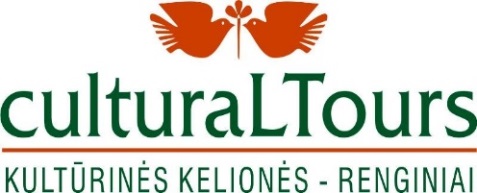 SALDUS FANO KARNAVALAS su galimybe apsilankyti Venecijos karnavalo uždarymo šventėjeFano-Pesaras, ItalijaDALYVIO PARAIŠKAKolektyvo pavadinimas /solisto vardas, pavardė ……………………………………………………………………………………………………......................................................................................................................................................................................................................................................................................Organizacijos, kuriai priklauso kolektyvas, pavadinimas ……………………………………………………………………………………………………………………………..............................................................................................................................Šalis …………………………………		4. Miestas …………………………………………. 5. Atvykimo/išvykimo data ……………………………………………………………………………………………………………………………………………………………………………………………………..6. Kolektyvo vadovo  vardas ir pavardė, kontaktiniai duomenys   …………………………………………………………………………………………………………………………………………………………………………………………………………………………………………………………………..DĖMESIOKartu su šia paraiška,prašome pateikti:Solisto, ansamblio, kolektyvo pristatymą – 10-15 sakinių;Kokybiškas nuotraukas – 4-6 vnt., pdf. arba jpg. formate.